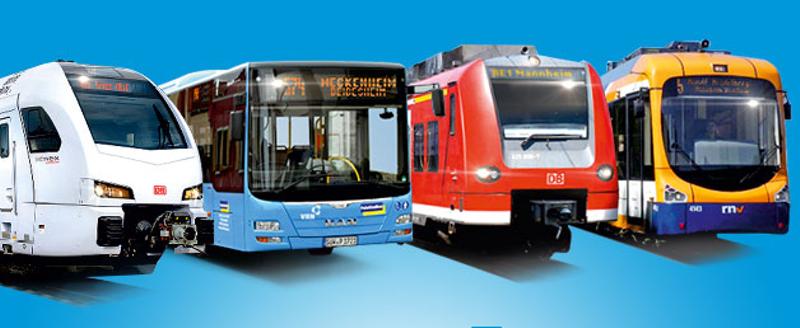 Öffentlicher NahverkehrFragen zum Artikel „ÖPNV in Wien – Im Land der Öffis“PartnerarbeitSuche die einen Partner. Gemeinsam wählt ihr aus der folgenden Liste einen Artikel aus. Klickt auf den Link und lest euch den Artikel aufmerksam durch. Tallinn: Kostenloser ÖPNV – und die Stadt verdient daranParis: Lieber Flaniermeilen als StraßenLondon: Raus aus dem UntergrundRom: Stadt ohne PlanBarcelona: Mit Hightech und pädagogischem DruckMadrid: Ab jetzt zu FußAmsterdam: Emissionslos an der GrachtWrocław: Lasst die Bürger selbst entscheidenGent: Einfach mal die Autos aussperrenGratulation! Ihr habt es geschafft! Jetzt nicht vergessen, dass ausgefüllte Arbeitsblatt wieder auf Moodle hochzuladen!Nenne die Höhe des Anteiles der öffentlichen Verkehrsmittel in Wien.AFB I38 %Nenne die Anteile der öffentlichen Verkehrsmittel für Hamburg und BerlinAFB IHamburg: 18 %; Berlin; 27 %Beschreibe das Programm, mit dem die Wiener Politik den Nahverkehr zu stärken.AFB I€ 365,00 Jahresticket: leistbare ÖffisNenne den Betrag, den die Stadt Wien für den öffentlichen Verkehr zusätzlich bezahlen musste?AFB I331 MillionenAnalysiere die Situation der Autofahrer: Wird das Parken für sie einfacher oder schwieriger?AFB IISchwieriger: weniger Parkmöglichkeiten, höhere PreiseVergleiche das Wiener Öffi-System mit dem Salzburger (denke an deinen Schulweg und auch an private Fahrten mit den Öffis). Was sind die größten Unterschiede?AFB IISalzburg: keine U-Bahn, weniger Linien, schlechterer Takt, teurerFür welchen Artikel habt ihr euch entschieden?Sucht im Atlas eine Europakarte und schaut euch an wo die ausgewählte Stadt liegt.Erörtert die Unterschiede zwischen dem öffentlichen Nahverkehr in Wien und der von euch ausgewählten Stadt in der EU. Notiert eure Ergebnisse hier:AFB III